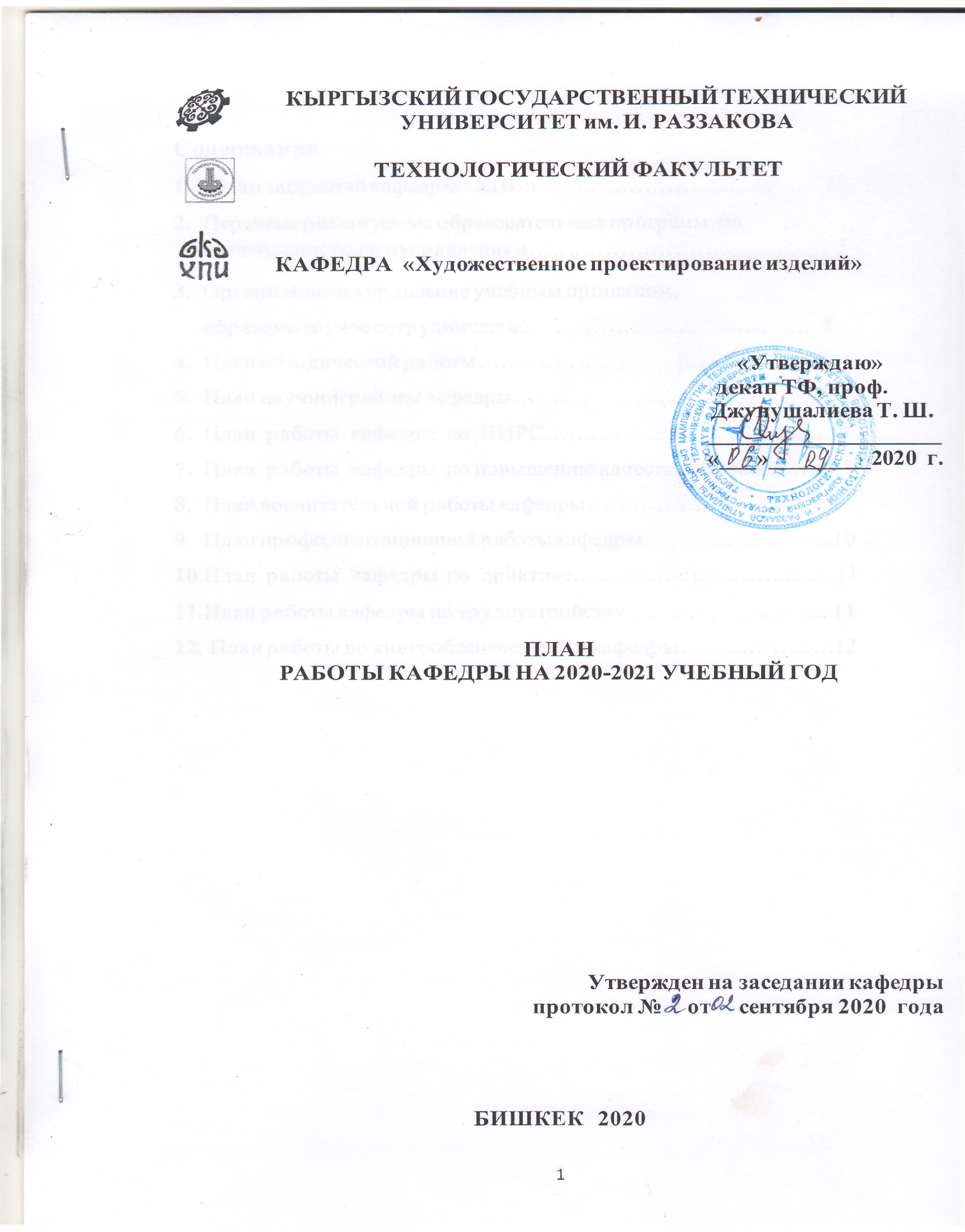 Содержание План заседаний кафедры «ХПИ»………………………………..3Перечень реализуемых образовательных программ  поспециальностям и направлениям…………………………..………5Организация и управление учебным процессом, образовательное сотрудничество………………….……………..5План методической работы………………………………………6План научной работы кафедры…………………………………..7План  работы  кафедры  по  НИРС……………………………..….8План  работы  кафедры  по повышению качества обучения……..8План воспитательной работы кафедры……………………….….8План профориентационной работы кафедры ………………..…..10План  работы  кафедры  по  практике……………………….….…11План работы кафедры по трудоустройству…………………..…..11 План работы по книгообеспеченности кафедры……………...…12План заседаний кафедры «ХПИ» на 2020-2021 учебный годПеречень реализуемых образовательных программ по специальностям и направлениямВ 2020-2021 учебном году  кафедрой ХПИ  осуществляется подготовка бакалавров по направлениям  570400  «Дизайн», профиль «Дизайн одежды» и  570700 «Искусство костюма и текстиля» профиль «Художественное проектирование костюма» (очно)Организация и управление учебным процессомПлан методической работы4. План кафедры по научной работе Организация и исполнение НИРСПлан  работы  кафедры  по повышению качества обученияПлан воспитательной работы кафедрыАкадемическими советниками и кураторами по кафедре ХПИ на 2020-21 уч. год назначены следующие преподавателиПлан профориентационной работы кафедрыПлан  работы  кафедры  по  организации практик10. План работы кафедры по трудоустройству11. План работы по книгообеспеченности кафедры    Зав. кафедрой ХПИ                          к. т. н., доц.  Джолдошова№Рассматриваемые вопросыОтветственные исполнителиСентябрьСентябрьСентябрь1Утверждение планов работ кафедры по направлениямЗав. кафедрой2Утверждение плана работ кафедры по воспитательной работе и плана работ кураторовАсанакунов Ж Ш.3Готовность учебных лабораторий и аудиторий к учебному годуЗав. кафедрой, Молдосанова Н. 4Итоги учебной и производственной практикМолдосанова Н.5Утверждение тематик КП, КРАсанакунов Ж.Ш.6Методическая оснащенность преподаваемых дисциплинХаланская Е. С.7Утверждение индивидуальных планов ППСВсе преподавателиОктябрьОктябрьОктябрь1Утверждение методических разработок Халанская Е. С.2Организация индивидуальной работы со студентами по ЛАЗАсанакунов Ж Ш3Организация работ по учебно-методической обеспеченности учебного процесса заочного обученияАсанакунов Ж Ш.4Подготовка к осенней сессии заочной формы обученияАсанакунов Ж Ш.5Утверждение модульных тестов и заданий на I полугодие (по необходимости)Все преподаватели6О трудоустройстве выпускниковАсанакунов Ж Ш.НоябрьНоябрьНоябрь1Анализ результатов текущего контроля Асанакунов Ж Ш.2Ход выполнения КП, КРАсанакунов Ж.Ш.3Обсуждение и утверждение тематик ДПЗав.кафедрой, все преподаватели4Применение инновационных методов обучения в учебном процессеЗав.кафедрой, все преподаватели5Организация и подготовка НИРСХаланская Е. С.ДекабрьДекабрьДекабрь1Подготовка к преддипломной практикеМолдосанова Н.2Утверждение экзаменационных билетов по ГЭК (по необходимости)Молдосанова Н. Д3Организация и подготовка ГЭКМолдосанова Н. Д4Подготовка к зимней экзаменационной сессии очной формы обучения Зав.кафедрой, все преподаватели5Анализ текущего рейтингового контроляАсанакунов Ж. Ш6Анализ результатов взаимопосещений ППСЗав. кафедрой7Анализ результатов осенней сессии заочной формы обучения Асанакунов Ж. Ш.8Организация и подготовка информационных отчетов ППС   Абдуллаева Г МЯнварьЯнварьЯнварь1Анализ результатов зимней экзаменационной сессииАсанакунов Ж Ш.2Утверждение отчетов за I полугодиеЗав. кафедрой3Утверждение отчета ППС и УВП за I полугодиеЗав. кафедрой4Утверждение отчета по НИР за календарный годАбдуллаева Г М5Отчет о выполнении плана изданий за 2020 календарный год Халанская Е. С.6Утверждение графика отпусков ППС и УВПМолдосанова Н.7Утверждение тематики КП, КРАсанакунов Ж.Ш.Февраль1Организация мероприятий по проведению ГЭКМолдосанова Н. Д2Анализ результатов зимней сессии заочной формы обучения Асанакунов Ж.Ш.3Методическая работа ППСХаланская Е. С.4Материально-техническое состояние учебных лабораторийМолдосанова Н. Д5Утверждение модульных тестов и заданий на II полугодие (по необходимости)Все преподаватели6Анализ результатов ГЭКМолдосанова Н. ДМартМартМарт1Итоги преддипломной практики Молдосанова Н.2Анализ посещаемости и успеваемости студентовОтв. по спец.3Подготовка к весенней сессии заочной формы обученияАбдуллаева Г. М.4Организация учебной, плэнерной, музейной и производственной практикМолдосанова Н.5Подготовка договоров и мест проведения практикМолдосанова Н.6Подготовка к НИРСХаланская Е. С.7Анализ результатов текущего рейтингового контроляАсанакунов Ж.Ш.АпрельАпрельАпрель1Итоги весенней сессии заочной формы обучения Асанакунов Ж.Ш.2Ход выполнения ДПЗав. каф., секр. ГАК3Утверждение состава ГАКМолдосанова Н. Д4Ход выполнения КП, КРАсанакунов Ж.Ш.5Подготовка ко дню открытых дверейАбдуллаева Г М6Контроль выполнения плана изданий на 2020 г.Халанская Е. С.МайМайМай1Анализ результатов взаимопосещений ППСЗав. кафедрой, все преподаватели2Подготовка к летней экзаменационной сессии очнойформы обученияЗав. кафедрой, все преподаватели3Утверждение графика приема КП и индивидуальныхконсультацийАсанакунов Ж.Ш.4Контроль выполнения ВКРЗав. каф., все руководители5Утверждение графика работы ГАКМолдосанова Н. ДИюньИюньИюнь1Итоги летней сессии заочной формы обучения Асанакунов Ж.Ш.2Анализ результатов летней сессии очной формы обучения Асанакунов Ж Ш.3Организация работ со студентами по ЛАЗАсанакунов Ж Ш.4Утверждение отчетов ППС и УВП за учебный годЗав. кафедрой, все преподаватели5Утверждение отчета по воспитательной работе и кураторов за учебный годАсанакунов Ж.Ш.6Утверждение отчета кафедры за учебный годЗав. кафедрой7Подведение итогов ГАК. Отчет секретаря ГАКМолдосанова Н. Д8Подготовка к новому учебному годуЗав. кафедрой№Наименование мероприятийСроквыполненияОтветственный1Своевременная регистрация студентов на новый учебный год 01сентября-15 сентябряВсе академические советники2Расчет и распределение учебной нагрузки между преподавателями Август,сентябрьЗав. кафедрой.,Чандыбаева А. М. 3Контроль за распределением, перераспределением учебной нагрузки в AVNВ течение годаДжолдошова А. Б, Молдосанова Н. Д.4Обновление материальной базы лабораторий (приобретение нового оборудования, материалов и др.)В течение годаДжолдошова А. Б., Молдосанова Н.5Контроль за проведением всех видов занятий (взаимопосещение преподавателей занятий), ведение журнала взаимопосещенийВ течение годаДжолдошова А. Б.,Акынбекова М.БАсанакунов Ж.Ш6Обсуждение и анализ рейтинговой оценки знаний студентов на заседаниях кафедрыПериодическиДжолдошова А. Б, Асанакунов Ж.Ш7Обновление информации по рейтинговому контролюПериодическиДжолдошова А. Б, Асанакунов Ж.Ш8Внедрение новых методов проведения  занятий, СРСВ течение годаВсе преподаватели9Осуществление постоянного контроля посещаемости студентами занятийВ течение годаКураторы, все преподаватели10Усовершенствование тестовых заданий для очной и заочной формы обученияВ течение годаВсе преподаватели11Разработка тематики ДП по установленным направлениям для каждой специальности с учетом актуальности и востребованности Ноябрь, декабрьЧандыбаева А.М., все руководители ДП12Контроль за ходом, составление графиков выполнения, проведение аттестаций по выполнению КР, КП, ВКР По графикуМолдосанова Н,Асанакунов Ж.Ш13Реализация замечаний ГАК по улучшению качества подготовки специалистовВ течение года Джолдошова А. Б.14Обеспечение проведения и контроль всех видов практик.  Утверждение тем проведения  учебной практики (пленэра) и производственных практикПо графикуМолдосанова Н.Д., руководители практик15Реализация запросов предприятия по интересующим их вопросам в индивидуальных заданиях по практикамПо графикуДжолдошова А. Б, Молдосанова Н.Д.16Сотрудничество с вузами республики и иностранными вузами  для аналогичных специальностейВ течение годаДжолдошова А. Б.17Осуществление связей с предприятиями легкой промышленности и дизайна (для обмена опытом, проведения производственных  практик, выполнения совместных научных разработок, внедрение новых технологий)В течение годаДжолдошова А. Б Чандыбаева А.М. Молдосанова Н.Д.18Обеспечение ЛАЗ и контроль за выполнением: контроль работы с задолжниками (проведение дополнительных занятий вне учебной нагрузки)По графикуАсанакунов Ж.Ш19Делопроизводство кафедрыВ течение годаНуржан к Тинатин20Оформление, обновление кафедральных стендовВ течение годаОтветственные по ауд., Асанакунов Ж Ш., Молдосанова Н Д№Виды работСрокивыполненияОтветственные1Рассмотрение, обсуждение и представление к утверждению рабочих программ, силлабусов, методических указаний по новым дисциплинам для специальностей «Художественное проектирование костюма», «Художественное проектирование изделий», для направлений «Дизайн» и «Искусство костюма и текстиля»В течение годаХаланская Е.С., все преподаватели.2Участие в университетских и международных семинарах и тренингах по кредитной технологии обучения, по инновационным методам обученияВ течение годаХаланская Е.С., все преподаватели3Обсуждение плана издания на новый календарный год, контроль за его выполнениемОктябрьХаланская Е.С.4Обсуждение экзаменационных билетов и модульных карточек для рейтингового контроля знаний студентов.Ноябрь, мартВсе преподаватели5Обсуждение тематики ДП и методической обеспеченности  выполнения дипломного проектирования и экзаменационных билетов ГЭК.Ноябрь, декабрьДжолдошева А. Б.  все руководители6Проведение методических семинаров по утвержденному графику, ведение протокола семинаровВ течение годаХаланская Е.С.7Методическое обеспечение всех видов практикМартХаланская Е.С8Отчет и представление методических разработок за учебный годИюньВсепреподаватели№Наименование этапов работыСрокивыполненияОтветственные1Обсуждение и корректировка разделов научной работы по основным направлениямОктябрьЧандыбаева А. М.2  Утверждение планов работы преподавателей по НИР, плана научных семинаровОктябрьАбдуллаева Г М3  Проведение научных семинаров Октябрь – майАбдуллаева Г МЧандыбаеваА.М.Все преподаватели3 аСтруктура научных работ: статьи, выставки.Октябрь – майАбдуллаева Г МЧандыбаеваА.М.Все преподаватели3 бОсновные требования к оформлению и подачи статьи в печать (издание в РИО), выставок.Октябрь – майАбдуллаева Г МЧандыбаеваА.М.Все преподаватели4.Отчет о работе кафедры по НИР за учебный год.ИюньАбдуллаева Г М№Наименование этапов работСроквыполненияОтветственные1Обсуждение и утверждение планов работ по НИРССентябрьХаланская Е С2Обсуждение работ студентов и рекомендация на студенческую конференциюМарт Халанская Е С все преподаватели3Проведение конкурсных работ и проектовМайХаланская Е С4Отчет о работе кафедры по НИРС за учебный год.Июнь Халанская Е С№Наименование этапов работСроквыполненияОтветственные1Составление графика взаимопосещений и ведение журналаВ течениегодаДжолдошова А.Асанакунов Ж. Ш.2Анализ и обсуждение занятий преподавателейВ течениегодаДжолдошова А. Б.3Проведение семинаров по темам:Проведение семинаров по темам:Джолдошова А. Б.3Культура качества в вузеНоябрь Джолдошова А. Б.3Цели и этапы аккредитации, самооценкаЯнварь Джолдошова А. Б.3Инновации в высшем образованииФевраль Джолдошова А. Б.4Внедрение новых методов обучения в учебный процессВ течениегодаДжолдошова А. Б., все преподаватели№Мероприятия и формы воспитательной работыМероприятия и формы воспитательной работыСрок выполненияСрок выполненияОтветственныеУчебно-организационная работаУчебно-организационная работаУчебно-организационная работаУчебно-организационная работаУчебно-организационная работаУчебно-организационная работа1Ознакомление с первокурсниками и распределение кураторов по группам СентябрьСентябрьДеканат, ответств. по воспит. работеАсанакунов Ж. Ш.Деканат, ответств. по воспит. работеАсанакунов Ж. Ш.2Проведение собрания со студентами с целью регистрации на новый учебный год, ознакомления с графиком и объёмом учебного процесса на год.Сентябрь, ФевральСентябрь, ФевральАкадем. советникипо специальностям,кураторыАкадем. советникипо специальностям,кураторы3Составление  план работы кураторов совместно  с учебной группойСентябрьСентябрьАсанакунов Ж. Ш. кураторыАсанакунов Ж. Ш. кураторы4Проведение  непрерывного контроля по посещаемости занятий студентами.В течениегодаВ течениегодаАсанакунов Ж. Ш, кураторыАсанакунов Ж. Ш, кураторы5Обсуждение результатов экзаменационной сессии, организация  работы по ликвидации академической задолженности в соответствии с расписанием. После экзаменационной сессииПосле экзаменационной сессии Асанакунов Ж. Ш., кураторы, Асанакунов Ж. Ш., кураторы,6Оказание  помощи в организации самостоятельной работы студентов над изучаемыми дисциплинами. В течениегодаВ течениегодаАкадемсоветники, кураторы,все преподавателиАкадемсоветники, кураторы,все преподаватели7Проведение мастер-классовВ течениегодаВ течениегода Мамбетова Б.Ж., Чандыбаева А. М Мамбетова Б.Ж., Чандыбаева А. МКультурно-массовая работаКультурно-массовая работаКультурно-массовая работаКультурно-массовая работаКультурно-массовая работаКультурно-массовая работа1Привлечение студентов:к участию на конкурсах и показах моделей к участию во всех праздничных мероприятиях (Новый год, День учителя, 8 марта, Нооруз );к выпуску праздничных стенгазет;к участию в конкурсах «Весна Бишкека 2020», «День города», «Весна Ала-Тоо 2020»День открытых дверейФотоконкурс - 2020В течение  годаВ течение  годаАбдуллаева Г. М.,Кураторы,ПреподавателиАбдуллаева Г. М.,Кураторы,ПреподавателиНравственно-трудовое воспитаниеНравственно-трудовое воспитаниеНравственно-трудовое воспитаниеНравственно-трудовое воспитаниеНравственно-трудовое воспитаниеНравственно-трудовое воспитание1Проведение беседы об ответственности личности, культуре поведения и взаимоотношениях в коллективе и группе.В течениегодаВ течениегодаКураторыКураторы2Проведение беседы об особенностях национальных культур (быта, одежды, питания и др.)В течениегодаВ течениегодаКураторыКураторы3Организация коллективных посещений театра, музеи, выставок, экскурсий.В течениегодаВ течениегодаКураторыКураторы4Проведение тематические вечера, встречи студентов с представителями литературы, науки, искусство.В течениегодаВ течениегодаКураторыКураторы5Привлечение студентов к участию в Олимпиадах конкурсах и выставках.В течениегодаВ течениегодаКураторыКураторы6Привлечение студентов для оформления факультета, кафедр, общежития и участие в общественно полезной работе.В течениегодаВ течениегодаКураторыКураторы7Привлечение студентов к участию в мероприятиях по благоустройству территории КГТУВ течениегодаВ течениегодаКураторыКураторы8Привлечение студентов к участию в мероприятиях, проводимых в КГТУВ течениегодаВ течениегодаКураторыКураторыПолитико-правовое воспитаниеПолитико-правовое воспитаниеПолитико-правовое воспитаниеПолитико-правовое воспитаниеПолитико-правовое воспитаниеПолитико-правовое воспитание1Проведение бесед:о политической жизни в республике и в мире;о правах молодежи  Кыргызстана и законодательных актах;-   посещение художественных   выставок, показ мод и конкурсов В течениегодаВ течениегодаАкад.советники по специальностям и кураторы Акад.советники по специальностям и кураторы №ГруппаФИО1До-1-20Асанакунов Ж.Ш2ИКТ-1-20Асанакунов Ж.Ш3До-1-19Халанская Е С4ИКТ-1-19Чандыбаева А М5До-1-18Абдуллаева Г.М.6ИКТ-1-18Халанская Е С7ИКТ-1-17Асанакунов Ж.Ш№ Наименование мероприятияСрок выполнения Ответственные1.Знакомство с выпускниками школ, лицеев, проведение бесед и разъяснительной профориентационной работы, раздача буклетов.НоябрьАбдуллаева Г. М.,  все преподаватели2.Профориентационная работа в дни городской олимпиады по химии, математике, физике, распространение буклетовДекабрьАбдуллаева Г. М.3.Шефство над школами, лицеями с профессиональным обучением, проведение экскурсии по лабораториям, технологическому факультету.НоябрьВ течение годаАбдуллаева Г. М., все преподаватели4.Проведение подготовительных курсов для абитуриентов по «Рисунок», «Живопись» и «ДПИ»Асанакунов Ж. ШМолдосанова Н. Д.5.Участие студентов университетских, городских показах, конкурсах моделей одежды.В течение годаАбдуллаева Г. М.6.Проведение дня открытых дверейуниверситета:показ моделей выполненных студентами кафедры.Декабрь Абдуллаева Г. М., все преподаватели6.разработка и тиражирование буклетов о кафедре.Декабрь Абдуллаева Г. М., все преподаватели6.Проведение ознакомительных экскурсий по аудиториям и учебным   лабораториям кафедры ХПИ.АпрельАбдуллаева Г. М., все преподаватели6.Организация телепередач, информаций, статьи в СМИ о кафедре «ХПИ»Март, апрельАбдуллаева Г. М., все преподаватели№Наименование работыСрокивыполнения Ответственные1Отчеты руководителей практик, годовой отчет по видам практикСентябрьМолдосанова Н.Д.2Расширение связей с частными предприятиямиДекабрь, майРуководители практик3Разработка тем индивидуальных заданий по всем видам практикЯнварь, июньРуководители практик4Заключение договоров и подготовка рапортов по видам практикЯнварь, июньМолдосанова Н.Д.Руководители практик5Заполнение дневников и распределение студентов по предприятиямЯнварь, июньМолдосанова Н.Д. Руководители практик6Контроль за прохождением практикЯнварь, июнь, июльМолдосанова Н.Д.7Аттестация студентов, прием отчетов по практике.Март, июльМолдосанова Н.Д.руководители практик№Наименование работыСроки выполненияОтветственные1План работы по трудоустройству выпускниковСентябрьАсанакунов Ж Ш.2Подготовка базы данных студентов-выпускниковЯнварь-февральНуржан К Тинатин3Организация встречи с представителями производств «Вуз-предприятие»МайДжолдошева А Б4Годовой отчет по трудоустройствуИюнь Джолдошева А БНуржан К Тинатин№Наименование направлений работ СрокивыполненияОтветственныйПрим-ние1.Просмотр прайс-листов на сайте БИЦВ течение годаХаланская Е.С2.Оформление заявок на приобретение новых изданий в БИЦ, постоянный контакт с БИЦПо мере пост.прайс листовОтв. по специальностям , Халанская Е.СПо  Ф 7.1 3.Информирование сотрудниковкафедры о наличии и поступлении новых изданийИюнь, августХаланская Е.С4.Посещение книжных выставок и ярмарок, «Дней информации» в БИЦВ течение годаВсе преподаватели5.Посещение магазинов и сбор информации о наличии новых изданий через торговые точки города БишкекВ течение годаВсе преподаватели6.Сбор сведений о книгообеспеченности учебного процесса по специальностямВ течение годаХаланская Е.С7.Посещение книжных выставок и ярмарок, «Дней информации» в БИЦВ течение годаВсе преподавателикафедры8.Информация и отчет преподавателей о состоянии книгообеспеченности соответствующей дисциплиныИюньВсе преподаватели